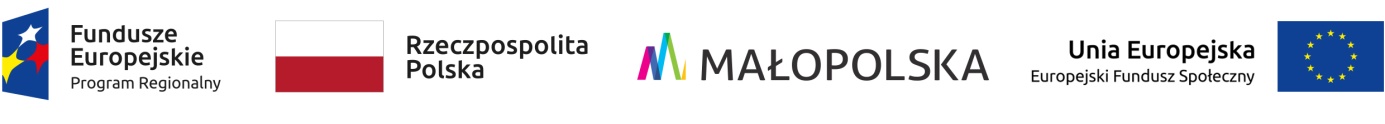 Projekt „Szansa na rozwój w Gminie Trzyciąż” współfinansowany ze środków Unii Europejskiej w ramach poddziałania 9.1.1  Regionalnego Programu Operacyjnego Województwa Małopolskiego na lata 2014-2020. Numer projektu RPMP.09.01.01-12-0042/18ZARZĄDZENIE NR 67/2020z dnia 07 lipca 2020 r.w sprawie:  ogłoszenia otwartego konkursu ofert na realizację zdania publicznego 
w zakresie aktywizacji społeczno-zawodowej uczestników projektu realizowanego przez Gminny Ośrodek Pomocy Społecznej w Trzyciążu oraz Urząd Gminy Trzyciąż pod nazwą "Szansa na rozwój w Gminie Trzyciąż" w ramach Regionalnego Programu Operacyjnego Województwa Małopolskiego na lata 2014 – 2020, Oś priorytetowa IX. Działanie: 9.1, Poddziałanie 9.1.1.Działając na podstawie art. 11, 13, 15 ust.2b, 16a ustawy z dnia 24 kwietnia 2003 roku o działalności pożytku publicznego i o wolontariacie (Dz. U. z 2020 r., poz. 1057), Uchwały Nr  XVIII/148/2019  z dnia 20 listopada 2019 roku Rady Gminy Trzyciąż w sprawie: uchwalenia rocznego programu współpracy Gminy Trzyciąż z organizacjami pozarządowymi oraz innymi podmiotami prowadzącymi działalność pożytku publicznego w 2020 r. Wójt Gminy w Trzyciążu zarządza, co następuje:§1Ogłaszam otwarty konkurs ofert na realizację zdania publicznego w zakresie aktywizacji społeczno-zawodowej uczestników projektu realizowanego przez Gminny Ośrodek Pomocy Społecznej w Trzyciążu oraz Urząd Gminy Trzyciąż pod nazwą "Szansa na rozwój w Gminie Trzyciąż" w ramach Regionalnego Programu Operacyjnego Województwa Małopolskiego na lata 2014 – 2020, Oś priorytetowa IX. Działanie: 9.1, Poddziałanie 9.1.1.Zasady i tryb przeprowadzenia konkursu określa Załącznik nr 1 do niniejszego Zarządzenia.§2.Zarządzenie wchodzi w życie z dniem wydania.Wójt Gminy Trzyciążmgr inż. Roman Żelazny 